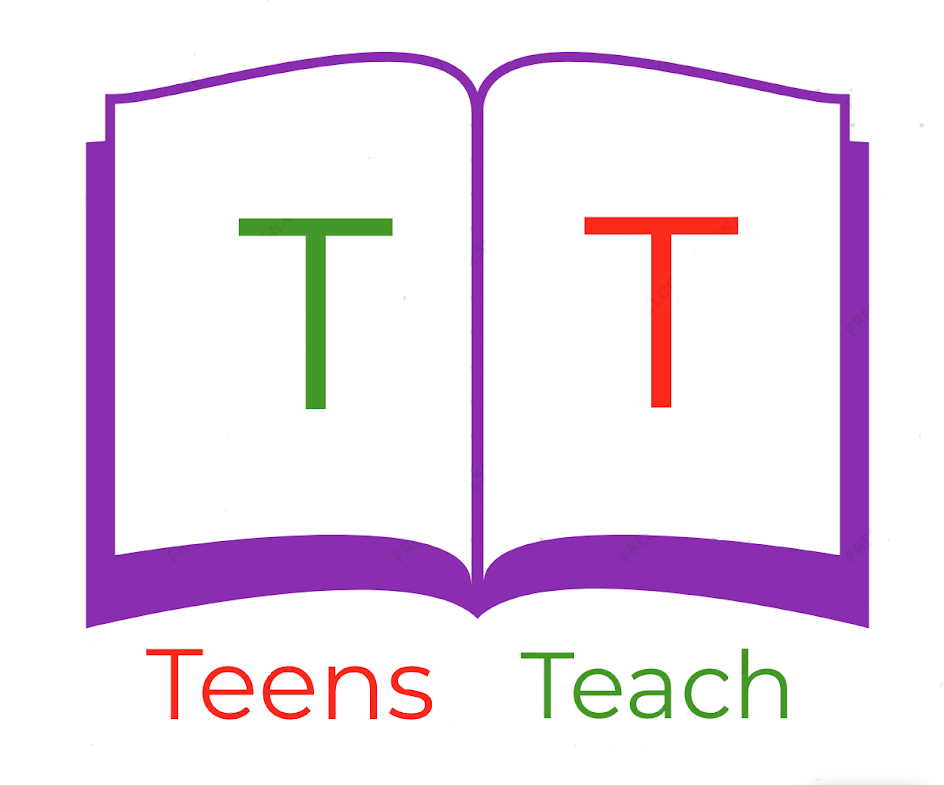 Jugendliche unterrichten Deutsch und mehr Buchstabiere die Zahlen. Beispiel: 34 → Vierunddreißig12	____________77	____________24	____________ 19	____________ 51	____________  100	____________ 97	____________ 0	____________ 118	____________510	____________